ANEXO  VIDECLARAÇÃO DE INEXISTÊNCIA DE EMPREGADOS MENORES 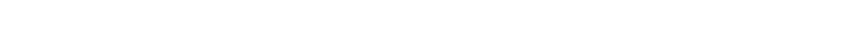 (Nome da empresa), CNPJ/MF Nº (000), sediada (endereço completo), declara que não possui, no Quadro de Pessoal, empregados menores de 18 (dezoito) anos em trabalho noturno, perigoso ou insalubre e, em qualquer trabalho, menores de 16 (dezesseis) anos, salvo na condição de aprendiz a partir de 14 (quatorze) anos, em observância à Lei Federal nº 9.854, de 27 de outubro de 1999, que altera a Lei nº 8666/1993. 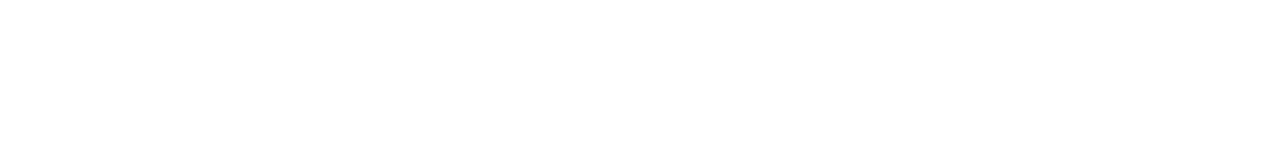 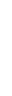 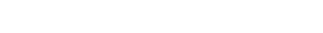 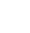 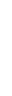 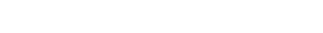 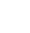 ______________________________________________ (Nome e número da carteira de identidade do declarante) Obs: Esta declaração deverá ser emitida em papel timbrado da empresa proponente e carimbada com o número do CNPJ. Se a empresa licitante possuir menores de 14 anos aprendizes deverá declarar essa condição.